Diários Oficiais     Diário Oficial da União     07 Nov 2012    Seção 1      Página 11Página 11 da Seção 1 do Diário Oficial da União (DOU) de 7 de Novembro de 2012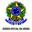 Publicado por Diário Oficial da UniãoParte superior do formulárioParte inferior do formulárioPORTARIA N 218, DE 1 DE NOVEMBRO DE 2012O SECRETÁRIO DE REGULAÇÃO E SUPERVISÃO DA EDUCAÇÃO SUPERIOR, no uso da competência que lhe foi conferida pelo Decreto nº 7.690, de 2 de março de 2012, tendo em vista o Decreto nº 5.773, de 9 de maio de 2006, e suas alterações, e a Portaria Normativa nº 40, de 12 de dezembro de 2007, republicada em 29 de dezembro de 2010, do Ministério da Educação, resolve:Art. 1º Ficam reconhecidos os cursos superiores de graduação, conforme planilha anexa, ministrados pelas Instituições de Ensino Superior, nos termos do disposto no artigo 10, § 7º, do Decreto nº 5.773, de 9 de maio de 2006, alterado pelo Decreto nº 6.303, de 12 de dezembro de 2007.Parágrafo único. Os reconhecimentos a que se refere esta Portaria são válidos exclusivamente para os cursos ministrados nos endereços citados na planilha anexa.Art. 2º Esta Portaria entra em vigor na data de sua publicação.JORGE RODRIGO ARAUJO MESSIASANEXO(Reconhecimento de Cursos)

Nº de
Ordem
Registro
e-MEC nº
Curso
Nº de vagas totais
anuais
Mantida
Mantenedora
Endereço de funcionamento do curso
1. 
201108185 
PEDAGOGIA (Licenciatura) 
200 (duzentas) F 
ACULDADE CASA BRANCA 
SOCIEDADE CIVIL DE EDUCAÇÃO CASA BRANCA S/S
LTDA 
RODOVIA SP 340 - KM 240, S/N, RODOVIA CASA BRANCA, RODOVIA, CASA BRANCA/SP 
2. 
201109071 
DIREITO (Bacharelado) 
100 (cem) INSTITUT 
O APHONSIANO DE ENSINO SUPERIOR 
ASSOCIAÇÃO TRINDADENSE DE EDUCAÇÃO E CULTURA (ASTEC) 
AVENIDA MANOEL MONTEIRO, 55, SANTUÁRIO, TRINDADE/GO 
3. 
201105666 
GESTÃO COMERCIAL (Tecnológico) 
120 (cento e vinte) UNIVERSIDADE CIDADE DE SÃO P 
AULO 
SECID - SOCIEDADE EDUCACIONAL CIDADE DE SÃO
PAULO LTDA 
RUA CESÁRIO GALENO, 448/475, 432, TATUAPÉ, SÃO
PAULO/SP 
4. 
201112957 
GESTÃO AMBIENTAL (Tecnológico) 
180 (cento e oiten- F
ta) 
ACULDADE PADRE JOÃO BAGOZZI 
CONGREGACAO DOS OBLATOS DE SÃO JOSE 
RUA FRANCISCO DEROSSO, 1016, XAXIM, CURITIBA/PR 
5. 
201113620 
CIÊNCIAS ECONÔMICAS (Bacharelado) 
100 (cem) ESCOLA
E ECONOMIA 
SUPERIOR DE ADMINISTRAÇÃO, DIREITO 
ESADE - ESCOLA SUPERIOR DE ADMINISTRAÇÃO, DIREITO E ECONOMIA S.A 
RUA GENERAL VITORINO, 25, CENTRO, PORTO ALEGRE/RS 
6. 
20072454 
MARKETING (Tecnológico) 
100 (cem) INSTITUT 
O DE ENSINO SUPERIOR DE ALAGOAS 
ASSOCIAÇÃO DE ENSINO SUPERIOR DE ALAGOAS-AESA 
RUA DOUTOR MESSIAS DE GUSMÃO, 211, LARGO DA
VITÓRIA S/N, PAJUÇARA, MACEIÓ/AL 
7. 
200909830 
ESTÉTICA E COSMÉTICA (Tecnológico) 
150 (cento e cin- CENTRO UNIVERSITÁRIO DE ENSINO SUPERIOR DO
quenta) AMAZONAS 
SOCIEDADE AMAZONENSE DE EDUCAÇÃO E CULTURA
LTDA - SAMEC. 
RUA PEDRO DIAS LEME, 203, FLORES, MANAUS/AM 
8. 
200801989 
PEDAGOGIA (Licenciatura) 
200 (duzentas) F 
ACULDADE CEARENSE 
CENTRO DE ENSINO SUPERIOR DO CEARÁ 
AVENIDA JOÃO PESSOA, 3884, DAMAS, FORTALEZA/CE 
9. 
201105980 
SANEAMENTO AMBIENTAL (Tecnológico) 
45 (quarenta e cin- F
co) 
ACULDADE DE TECNOLOGIA CENTEC - CARIRI 
INSTITUTO CENTRO DE ENSINO TECNOLÓGICO 
AVENIDA AMÁLIA XAVIER DE OLIVEIRA, S/N, TRIÂNGULO, JUAZEIRO DO NORTE/CE 
10. 
201112803 
ADMINISTRAÇÃO (Bacharelado) 
120 (cento e vinte) F 
ACULDADE DE SÃO JOSÉ DOS CAMPOS 
CETEC EDUCACIONAL S.A. 
RUA FRANCISCO PAES, 84, CENTRO, SÃO JOSÉ DOS
CAMPOS/SP 
11. 
200908604 
LETRAS - TRADUÇÃO E INTERPRETAÇÃO (Bacharelado) 
60 (sessenta) UNIVERSIDADE DE RIBEIRÃO PRET 
O 
ASSOCIAÇÃO DE ENSINO DE RIBEIRAO PRETO 
AV. COSTÁBILE ROMANO, 2201, RIBEIRÂNIA, RIBEIRÃO PRETO/SP 
12. 
201006819 
ANÁLISE E DESENVOLVIMENTO DE SISTEMAS (Tecnológico) 
230 (duzentas e UNIVERSIDADE P
trinta) 
AULISTA 
ASSOCIAÇÃO UNIFICADA PAULISTA DE ENSINO RENOVADO OBJETIVO-ASSUPERO 
AVENIDA FRANCISCO MANOEL, S/Nº, VILA MATHIAS,
SANTOS/SP 
13. 
201111242 
SEGURANÇA DO TRABALHO (Tecnológico) 
120 (cento e vinte) UNIVERSIDADE SALGADO DE OLIVEIRA 
ASSOCIAÇÃO SALGADO DE OLIVEIRA DE EDUCAÇÃO E
CULTURA 
RUA LAMBARI, 10, TÉRREO, TRINDADE, SÃO GONÇALO/RJ 
14. 
201010131 
ÁUDIO VISUAL E NOVAS MÍDIAS (Bacharelado) 
100 (cem) UNIVERSIDADE DE FOR 
TALEZA 
FUNDAÇÃO EDSON QUEIROZ 
AVENIDA WASHINGTON SOARES, 1321, EDSON QUEIROZ, FORTALEZA/CE 
15. 
200911797 
EDUCAÇÃO FÍSICA (Bacharelado) 
60 (sessenta) CENTRO 
UNIVERSITÁRIO UNIVATES 
FUNDAÇÃO VALE DO TAQUARI DE EDUCAÇÃO E DESENVOLVIMENTO SOCIAL - FUVATES 
RUA AVELINO TALLINI, 171, UNIVERSITÁRIO, LAJEADO/RS 
16. 
201110801 
SISTEMA DE INFORMAÇÃO (Bacharelado) 
200 (duzentas) F 
ACULDADE ZACARIAS DE GÓES 
ASSOCIAÇÃO EDUCACIONAL ZACARIAS DE GOES VASCONCELOS 
RUA A LOTEAMENTO JARDIM GRIMALDI, S/N, JARDIM GRIMALDI, VALENÇA/BA 
17. 
201111324 
ANÁLISE E DESENVOLVIMENTO DE SISTEMAS (Tecnológico) 
200 (duzentas) F
LEÃO SAMP 
ACULDADE DE CIÊNCIAS APLICADAS DOUTOR
AIO 
INSTITUTO LEÃO SAMPAIO DE ENSINO UNIVERSITÁRIO
LTDA 
AVENIDA LEÃO SAMPAIO, KM 3, S/N, CENTRO, JUAZEIRO DO NORTE/CE 
18. 
20073517 
GESTÃO AMBIENTAL (Tecnológico) 
60 (sessenta) UNIVERSIDADE ESTÁCIO DE SÁ 
SOCIEDADE DE ENSINO SUPERIOR ESTÁCIO DE SÁ LTDA 
RUA LUIS CARLOS DE ALMEIDA, 113, GRANJA DOS
CAVALEIROS, MACAÉ/RJ 
19. 
201109652 
GESTÃO AMBIENTAL (Tecnológico) 
140 (cento e quaren- CENTRO UNIVERSITÁRIO SANT´ANNA
ta) 
INSTITUTO SANTANENSE DE ENSINO SUPERIOR 
RUA VOLUNTÁRIOS DA PÁTRIA, 257, SANTANA, SÃO
PAULO/SP 
20. 
201100269 
ENGENHARIA ELÉTRICA (Bacharelado) 
50 (cinquenta) UNIVERSIDADE FEDERAL DO CEARÁ 
UNIVERSIDADE FEDERAL DO CEARÁ 
RUA ANAHID ANDRADE, S/N, 1º ANDAR, CENTRO, SOBRAL/CE 
21. 
201106552 
GESTÃO DE RECURSOS HUMANOS (Tecnológico) 
100 (cem) F 
ACULDADE DAS AMÉRICAS 
SOCIEDADE EDUCACIONAL DAS AMÉRICAS LTDA 
RUA AUGUSTA, 973, CONSOLAÇÃO, SÃO PAULO/SP 
22. 
20076945 
PROCESSOS METALÚRGICOS (Tecnológico) 
48 (quarenta e oito) INSTITUT
TECNOLOGIA DO ESPÍRIT 
O FEDERAL DE EDUCAÇÃO, CIÊNCIA E
O SANTO 
INSTITUTO FEDERAL DE EDUCAÇÃO, CIÊNCIA E TECNOLOGIA DO ESPÍRITO SANTO 
AVENIDA VITÓRIA, 1729, JUCUTUQUARA, VITÓRIA/ES 
23. 
201006473 
PEDAGOGIA (Licenciatura) 
100 (cem) F 
ACULDADE PANAMERICANA DE JI-PARANÁ 
UNIÃO DAS ESCOLAS SUPERIORES DE JI-PARANÁ 
ROD 135 KM 01, ESTRADA NOVA LONDRINA, ZONA
RURAL, JI-PARANÁ/RO 
24. 
200907690 
SERVIÇO SOCIAL (Bacharelado) 
200 (duzentas) UNIVERSIDADE CAMILO CASTELO BRANCO 
CÍRCULO DE TRABALHADORES CRISTÃOS DO EMBARE 
RUA CAROLINA FONSECA, 584, ITAQUERA, SÃO PAULO/SP 
25. 
201007695 
ESTÉTICA E COSMÉTICA (Tecnológico) 
150 (cento e cin- F
quenta) 
ACULDADE DOM BOSCO 
CENTRO DE ENSINO SUPERIOR DE CASCAVEL LTDA 
AVENIDA DAS TORRES, 500, LOTEAMENTO FAG, CASC AV E L / P R 
26. 
201107748 
GESTÃO DA PRODUÇÃO INDUSTRIAL
(Tecnológico) 
80 (oitenta) F
EXTREMA 
ACULDADE DE CIÊNCIAS SOCIAIS APLICADAS DE 
SOCIEDADE UNIFICADA DE EDUCAÇÃO DE EXTREMA 
ESTRADA MUNICIPAL PEDRO ROSA DA SILVA, S/N,
VILA RICA, EXTREMA/MG 
27. 
201108340 
NUTRIÇÃO (Bacharelado) 
200 (duzentas) F 
ACULDADE MINEIRENSE 
CENTRO DE ENSINO SUPERIOR REZENDE & POTRICH
LTDA - ME 
PRAÇA DEPUTADO JOSÉ ALVES DE ASSIS, 58, CENTRO, MINEIROS/GO 
28. 
200900723 
GEOGRAFIA (Bacharelado) 
50 (cinquenta) CENTRO
SANTO 
UNIVERSITÁRIO SÃO CAMILO - ESPÍRITO 
UNIÃO SOCIAL CAMILIANA 
RUA SÃO CAMILO DE LELLIS, 01, PARAISO, CACHOEIRO DE ITAPEMIRIM/ES 
29. 
200913557 
LOGÍSTICA (Tecnológico) 
80 (oitenta) UNIVERSIDADE DE P 
ASSO FUNDO 
FUNDAÇÃO UNIVERSIDADE DE PASSO FUNDO 
UPF CAMPUS PASSO FUNDO - CAMPUS I, S/Nº, BR 285
- KM 171, SÃO JOSÉ, PASSO FUNDO/RS 
30. 
201105326 
EDUCAÇÃO FÍSICA (Bacharelado) 
160 (cento e sessen- UNIVERSIDADE
ta) 
DO GRANDE ABC 
UNIFEC - UNIÃO PARA FORMAÇÃO, EDUCAÇÃO E CULTURA DO ABC LTDA. 
AVENIDA INDUSTRIAL, 3330, CAMPESTRE, SANTO ANDRÉ/SP 
31. 
200800278 
AUTOMAÇÃO INDUSTRIAL (Tecnológico) 
90 (noventa) UNIVERSIDADE CRUZEIRO DO SUL 
CRUZEIRO DO SUL EDUCACIONAL S.A. 
AVENIDA DOUTOR USSIEL CIRILO, 225, VILA JACUÍ,
SÃO MIGUEL, SÃO PAULO/SP 
32. 
200806930 
LOGÍSTICA (Tecnológico) 
110 (cento e dez) UNIVERSIDADE SAL 
VADOR 
FACS SERVIÇOS EDUCACIONAIS S.A. 
AV. LUIS VIANA FILHO, 3100, PARALELA, SALVADOR/BA 
33. 
201107841 
GESTÃO DA INFORMAÇÃO (Bacharelado)
70 (setenta) UNIVERSIDADE FEDERAL DE PERNAMBUCO UFPE
UNIVERSIDADE FEDERAL DE PERNAMBUCO 
AV. PROF. MORAES REGO, 1.235, CIDADE UNIVERSITÁRIA, RECIFE/PE 
34. 
201113935 
FISIOTERAPIA (Bacharelado) 
100 (cem) INSTITUT 
O SUPERIOR DE TEOLOGIA APLICADA 
ASSOCIAÇÃO IGREJA ADVENTISTA MISSIONÁRIA - AIAMIS 
RUA CORONEL ANTÔNIO RODRIGUES MAGALHÃES,
700, DOM EXPEDITO, SOBRAL/CE 
35. 
201006476 
CIÊNCIAS CONTÁBEIS (Bacharelado) 
100 (cem) F 
ACULDADE PANAMERICANA DE JI-PARANÁ 
UNIÃO DAS ESCOLAS SUPERIORES DE JI-PARANÁ 
ROD 135 KM 01, ESTRADA NOVA LONDRINA, ZONA
RURAL, JI-PARANÁ/RO 
36. 
201112886 
PROCESSOS GERENCIAIS (Tecnológico) 
150 (cento e cin- F
quenta) 
ACULDADE INTEGRADA DAS CATARATAS 
DIRETIVA ADMINISTRADORA DE PARTICIPAÇÕES LTDA 
RUA DAVID MUFFATTO, 367, JARDIM COMERCIAL
DAS BANDEIRAS, FOZ DO IGUAÇU/PR 